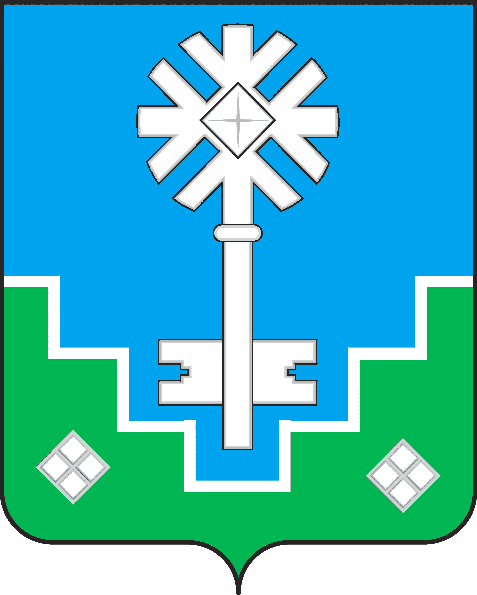 МУНИЦИПАЛЬНОЕ ОБРАЗОВАНИЕ «ГОРОД МИРНЫЙ»МИРНИНСКОГО РАЙОНА РЕСПУБЛИКИ САХА (ЯКУТИЯ)ГОРОДСКОЙ СОВЕТСАХА РЕСПУБЛИКАТЫН МИИРИНЭЙ ОРОЙУОНУН«МИИРИНЭЙ КУОРАТ» МУНИЦИПАЛЬНАЙ ТЭРИЛЛИИКУОРАТ СЭБИЭТЭРЕШЕНИЕБЫhААРЫЫ29.05.2014				 	                                                              № III – 15-4О безвозмездной передаче объектов недвижимого имущества из муниципальной собственности муниципального образования «Город Мирный» Мирнинского района Республики Саха (Якутия) в муниципальную собственность муниципального образования «Мирнинский район» Республики Саха (Якутия)В соответствии с Федеральным законом от 06.10.2003 N 131-ФЗ "Об общих принципах организации местного самоуправления в Российской Федерации", Законом Республики Саха (Якутия) от 22.07.2008 590-З    N 71-IV "О перечне имущества, находящегося в муниципальной собственности, подлежащего безвозмездной передаче между муниципальными районами, городскими, сельскими поселениями, городскими округами в Республике Саха (Якутия)", принимая во внимание письмо МО «Мирнинский район» Республики  Саха  (Якутия)   от   28.03.2014    №   0931,  городской     Совет РЕШИЛ: Передать объекты недвижимого имущества из муниципальной собственности муниципального образования «Город Мирный» Мирнинского района Республики Саха (Якутия) безвозмездно в муниципальную собственность муниципального образования «Мирнинский район» Республика Саха (Якутия) согласно приложению 1.Опубликовать настоящее решение в порядке, установленном Уставом МО «Город Мирный.Контроль исполнения Решения возложить на комиссию по бюджету, налоговой политике, землепользованию, собственности (Евстратов А.А.). Председатель городского Совета                                             О.В. ПутинцеваПриложениек решению городского Советаот 29.05.2014  № III – 15-4Перечень объектов недвижимого имущества, подлежащих передаче из муниципальной собственности муниципального образования «Город Мирный» Мирнинского района Республики Саха (Якутия) в муниципальную собственность муниципального образования «Мирнинский район» Республики Саха (Якутия)№УлицаДомКорпус№ помещ.Площадь помещ.Балансовая стоимость (руб.)Основания возникновения права муниципальной собственности1ш. 50 лет Октября1А424,4830 063,60передаточный акт от 03.03.2009 года № 1-МС-092ул. 40 лет Октября26А462,11 304 037,90передаточный акт от 03.03.2009 года № 1-МС-093ул. 40 лет Октября26Б634,6726 565,40передаточный акт от 03.03.2009 года № 1-МС-094ул. 40 лет Октября28327,8583 772,20передаточный акт от 03.03.2009 года № 1-МС-095ул. 40 лет Октября28528,5598 471,50передаточный акт от 03.03.2009 года № 1-МС-096ул. 40 лет Октября30А126,5556 473,50передаточный акт от 03.03.2009 года № 1-МС-097ул. 40 лет Октября30А1440839 960,00передаточный акт от 03.03.2009 года № 1-МС-098ул. 40 лет Октября30А1636,7770 663,30передаточный акт от 03.03.2009 года № 1-МС-099ул. 40 лет Октября32А1039,7833 660,30передаточный акт от 03.03.2009 года № 1-МС-0910ул. 40 лет Октября34326,4554 373,60передаточный акт от 03.03.2009 года № 1-МС-0911ул. 40 лет Октября34А436,2760 163,80передаточный акт от 03.03.2009 года № 1-МС-0912ул. 40 лет Октября36Б921,1443 078,90передаточный акт от 03.03.2009 года № 1-МС-0913ул. 40 лет Октября36Б1118,7392 681,30передаточный акт от 03.03.2009 года № 1-МС-0914ул. 40 лет Октября42234,2718 165,80передаточный акт от 03.03.2009 года № 1-МС-0915ул. 40 лет Октября44А1618,7392 681,30передаточный акт от 03.03.2009 года № 1-МС-0916ул. 40 лет Октября44А2918,7392 681,30передаточный акт от 03.03.2009 года № 1-МС-0917ул. 40 лет Октября44А3018,4386 381,60передаточный акт от 03.03.2009 года № 1-МС-0918ул. Аммосова321268,91 446 831,10передаточный акт от 03.03.2009 года № 1-МС-0919ул. Аммосова28Б237686 350,00передаточный акт от 03.03.2009 года № 1-МС-0920ул. Аммосова45259,11 241 040,90передаточный акт от 03.03.2009 года № 1-МС-0921ул. Бабушкина52431,4659 368,60передаточный акт от 03.03.2009 года № 1-МС-0922ул. Вилюйская7580,71 694 619,30передаточный акт от 03.03.2009 года № 1-МС-0923ул. Гагарина23230,9648 869,10передаточный акт от 03.03.2009 года № 1-МС-0924ул. Газовиков16148,71 022 651,30передаточный акт от 03.03.2009 года № 1-МС-0925ул. Звездная4953,21 084 216,00передаточный акт от 03.03.2009 года № 1-МС-0926ул. Звездная63225,2529 174,80передаточный акт от 03.03.2009 года № 1-МС-0927ул. Звездная61536,6768 563,40передаточный акт от 03.03.2009 года № 1-МС-0928ул. Индустриальная18129,6621 570,40передаточный акт от 03.03.2009 года № 1-МС-0929ш. Кирова5А147,3993 252,70передаточный акт от 03.03.2009 года № 1-МС-0930ш. Кирова101041860 959,00передаточный акт от 03.03.2009 года № 1-МС-0931ул. Комсомольская27330,21 027 373,80передаточный акт от 03.03.2009 года № 1-МС-0932ул. Комсомольская212122,2755 221,80передаточный акт от 03.03.2009 года № 1-МС-0933ул. Комсомольская213229986 551,00передаточный акт от 03.03.2009 года № 1-МС-0934ул. Комсомольская4530,71 044 383,30передаточный акт от 03.03.2009 года № 1-МС-0935ул. Комсомольская412621,3724 604,70передаточный акт от 03.03.2009 года № 1-МС-0936ул. Комсомольская414821,3724 604,70передаточный акт от 03.03.2009 года № 1-МС-0937ул. Комсомольская4А3666,22 252 057,80передаточный акт от 03.03.2009 года № 1-МС-0938ул. Комсомольская7А616335 984,00передаточный акт от 03.03.2009 года № 1-МС-0939ул. Комсомольская7А810,3216 289,70передаточный акт от 03.03.2009 года № 1-МС-0940ул. Комсомольская9А1225,5535 474,50передаточный акт от 03.03.2009 года № 1-МС-0941ул. Комсомольская162455,41 884 652,60передаточный акт от 03.03.2009 года № 1-МС-0942ул. Комсомольская24165,91 383 834,10передаточный акт от 03.03.2009 года № 1-МС-0943ул. Комсомольская25А352,71 792 801,30передаточный акт от 03.03.2009 года № 1-МС-0944ул. Комсомольская261149,91 047 850,10передаточный акт от 03.03.2009 года № 1-МС-0945ул. Комсомольская281068,61 440 531,40передаточный акт от 03.03.2009 года № 1-МС-0946ул. Комсомольская30662,51 312 437,50передаточный акт от 03.03.2009 года № 1-МС-0947ул. Комсомольская312051,21 741 772,80передаточный акт от 03.03.2009 года № 1-МС-0948ул. Ленина105540,81 367 860,80передаточный акт от 03.03.2009 года № 1-МС-0949ул. Ленина11774,32 527 611,70передаточный акт от 03.03.2009 года № 1-МС-0950ул. Ленина232939,71 330 982,20передаточный акт от 03.03.2009 года № 1-МС-0951ул. Ленина301036,6745 908,00передаточный акт от 03.03.2009 года № 1-МС-0952ул. Ленина34Б1267,91 425 832,10передаточный акт от 03.03.2009 года № 1-МС-0953ул. Ленина351а30,51 037 579,50передаточный акт от 03.03.2009 года № 1-МС-0954ул. Ленина382544,71 520 649,30передаточный акт от 03.03.2009 года № 1-МС-0955ул. Ленина41665,42 224 842,60передаточный акт от 03.03.2009 года № 1-МС-0956ул. Ленина435059,32 017 326,70передаточный акт от 03.03.2009 года № 1-МС-0957ул. Ленина4312621,1717 800,90передаточный акт от 03.03.2009 года № 1-МС-0958ул. Ленина434059,32 017 326,70передаточный акт от 03.03.2009 года № 1-МС-0959пр. Ленинградский5415,8331 784,20передаточный акт от 03.03.2009 года № 1-МС-0960пр. Ленинградский5811,4239 388,60передаточный акт от 03.03.2009 года № 1-МС-0961пр. Ленинградский71022,9480 877,10передаточный акт от 03.03.2009 года № 1-МС-0962пр. Ленинградский71236,4764 363,60передаточный акт от 03.03.2009 года № 1-МС-0963пр. Ленинградский71718377 982,00передаточный акт от 03.03.2009 года № 1-МС-0964пр. Ленинградский72747,3993  252,70передаточный акт от 03.03.2009 года № 1-МС-0965пр. Ленинградский74529,5619 470,50передаточный акт от 03.03.2009 года № 1-МС-0966пр. Ленинградский7Б1417,5367 482,50передаточный акт от 03.03.2009 года № 1-МС-0967пр. Ленинградский72640,4848 359,60передаточный акт от 03.03.2009 года № 1-МС-0968пр. Ленинградский13А241,31 404 984,70передаточный акт от 03.03.2009 года № 1-МС-0969пр. Ленинградский1941311 054 589,00передаточный акт от 03.03.2009 года № 1-МС-0970пр. Ленинградский201253,31 086 254,00передаточный акт от 03.03.2009 года № 1-МС-0971пр. Ленинградский211139,81 353 956,20передаточный акт от 03.03.2009 года № 1-МС-0972пр. Ленинградский2354431 462 817,00передаточный акт от 03.03.2009 года № 1-МС-0973пр. Ленинградский256243,51 479 826,50передаточный акт от 03.03.2009 года № 1-МС-0974пр. Ленинградский252543,51 479 826,50передаточный акт от 03.03.2009 года № 1-МС-0975пр. Ленинградский34Б329,4617 370,60передаточный акт от 03.03.2009 года № 1-МС-0976пр. Ленинградский38А1225,6537 574,40передаточный акт от 03.03.2009 года № 1-МС-0977пр. Ленинградский40А1136733 680,00передаточный акт от 03.03.2009 года № 1-МС-0978пр. Ленинградский42А328,4578 792,00передаточный акт от 03.03.2009 года № 1-МС-0979пр. Ленинградский42А926,6542 108,00передаточный акт от 03.03.2009 года № 1-МС-0980ул. Логовая1561053,21 117 146,80передаточный акт от 03.03.2009 года № 1-МС-0981ул. Московская41658,61 993 513,40передаточный акт от 03.03.2009 года № 1-МС-0982ул. Московская617а31,21 061 392,80передаточный акт от 03.03.2009 года № 1-МС-0983ул. Московская62430,81 047 785,20передаточный акт от 03.03.2009 года № 1-МС-0984ул. Московская8541,21 401 582,80передаточный акт от 03.03.2009 года № 1-МС-0985ул. Некрасова5241,7875 658,30передаточный акт от 03.03.2009 года № 1-МС-0986ул. Некрасова14135,2739 164,80передаточный акт от 03.03.2009 года № 1-МС-0987ул. Ойунского761а44,71 520 649,30передаточный акт от 03.03.2009 года № 1-МС-0988ул. Ойунского76144,91 527 453,10передаточный акт от 03.03.2009 года № 1-МС-0989ул. Ойунского251171,11 493 028,90передаточный акт от 03.03.2009 года № 1-МС-0990ул. Ойунского271270,31 476 229,70передаточный акт от 03.03.2009 года № 1-МС-0991ул. Ойунского31869,61 461 530,40передаточный акт от 03.03.2009 года № 1-МС-0992ул. Ойунского331624503 976,00передаточный акт от 03.03.2009 года № 1-МС-0993ул. Ойунского331917,6369 582,40передаточный акт от 03.03.2009 года № 1-МС-0994ул. Ойунского35723,6495 576,40передаточный акт от 03.03.2009 года № 1-МС-0995ул. Ойунского351420419 980,00передаточный акт от 03.03.2009 года № 1-МС-0996ул. Ойунского361144,31 507 041,70передаточный акт от 03.03.2009 года № 1-МС-0997ул. Павлова41552,71 792 801,30передаточный акт от 03.03.2009 года № 1-МС-0998ул. Павлова62454,71 860 839,30передаточный акт от 03.03.2009 года № 1-МС-0999ул. Ручейная3328587 972,00передаточный акт от 03.03.2009 года № 1-МС-09100ул. Ручейная51134,5724 465,50передаточный акт от 03.03.2009 года № 1-МС-09101ул. Ручейная51232,5682 467,50передаточный акт от 03.03.2009 года № 1-МС-09102ул. Советская71457,51 956 092,50передаточный акт от 03.03.2009 года № 1-МС-09103ул. Советская111362,92 139 795,10передаточный акт от 03.03.2009 года № 1-МС-09104ул. Советская152138,91 323 339,10передаточный акт от 03.03.2009 года № 1-МС-09105ул. Советская1811729,41 000 158,60передаточный акт от 03.03.2009 года № 1-МС-09106ул. Советская1816221714 399,00передаточный акт от 03.03.2009 года № 1-МС-09107ул. Советская19734,91 187 263,10передаточный акт от 03.03.2009 года № 1-МС-09108ул. Советская21А3747,21 605 696,80передаточный акт от 03.03.2009 года № 1-МС-09109ул. Солдатова38565,72 202 658,20передаточный акт от 03.03.2009 года № 1-МС-09110ул. Солдатова16252,91 773 525,40передаточный акт от 03.03.2009 года № 1-МС-09111ул. Тихонова41854,91 867 643,10передаточный акт от 03.03.2009 года № 1-МС-09112ул. Тихонова911721,7738 212,30передаточный акт от 03.03.2009 года № 1-МС-09113ул. Тихонова1026481 632 912,00передаточный акт от 03.03.2009 года № 1-МС-09114ул. Тихонова127320,3769 024,90передаточный акт от 03.03.2009 года № 1-МС-09115ул. Тихонова127421,5731 408,50передаточный акт от 03.03.2009 года № 1-МС-09116ул. Тихонова1476602 041 140,00передаточный акт от 03.03.2009 года № 1-МС-09117ул. Тихонова148221,4728 006,60передаточный акт от 03.03.2009 года № 1-МС-09118ул. Тихонова1524422,4762 025,60передаточный акт от 03.03.2009 года № 1-МС-09119ул. Тихонова15213729,41 000 158,60передаточный акт от 03.03.2009 года № 1-МС-09120ул. Тихонова1521121,4728 006,60передаточный акт от 03.03.2009 года № 1-МС-09121ул. Тихонова162221,1717 800,90передаточный акт от 03.03.2009 года № 1-МС-09122ул. Тихонова167721,1717 800,90передаточный акт от 03.03.2009 года № 1-МС-09123ул. Тихонова16А10921714 399,00передаточный акт от 03.03.2009 года № 1-МС-09124ул. Тихонова16А14021,1717 800,90передаточный акт от 03.03.2009 года № 1-МС-09125ул. Тихонова16А13129,3996 756,70передаточный акт от 03.03.2009 года № 1-МС-09126ул. Тихонова16А12921,2721 202,80передаточный акт от 03.03.2009 года № 1-МС-09